                                                        Breddeidrett                      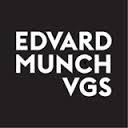 Formål:Allsidig aktivitet og kunnskap om, og ferdigheter i forskjellige idretter og aktiviteterEgenutvikling gjennom bred og allsidig aktivitets- og idrettserfaringInnføring og gjennomføring i basistrening (grunntrening), fysisk aktivitet og helseBreddeidrett gir elevene utfordring, spenning, glede, mestring, opplevelse og samhold i et aktivt fellesskapHovedområde:Aktiviteter: tradisjonelle idretter, alternative aktiviteter. Fair play og ferdighetsutvikling. Basistrening i ulike aktiviteterTrening og helse: Basistrening som fremmer allsidig utvikling av fysiske, psykiske og koordinative egenskaper. Planlegging, gjennomføring og vurdering av trening.Vurdering:Elevene får standpunkt i faget, basert på ferdighet, innsats, samarbeid, fair play og kunnskapStandpunkt/ eksamen: Elevene får standpunktskarakter, og kan trekkes ut til en praktisk- muntlig eksamen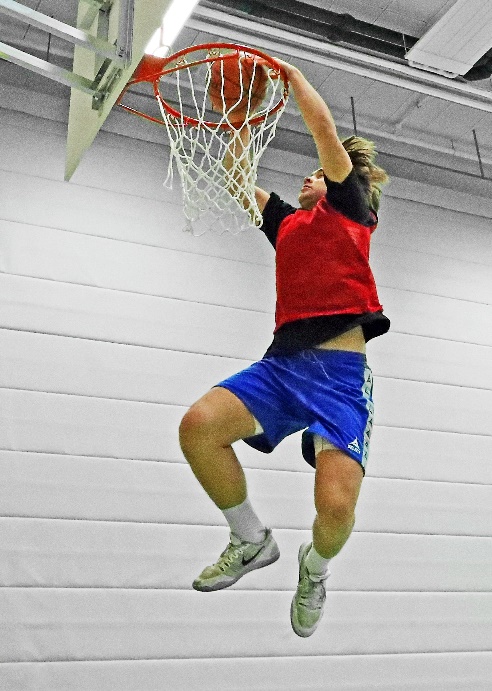 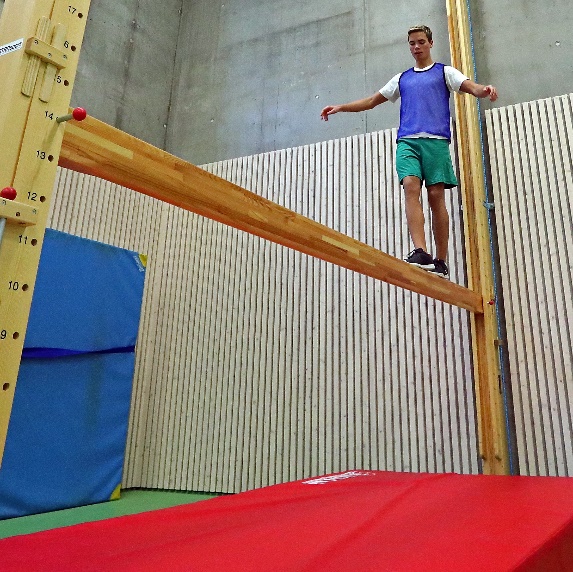 